PROGRAMAÇÃO DAS APRESENTAÇÕES DA XVIII SEMANA DE INICIAÇÃO CIENTÍFICA FADMINAS03 DE NOVEMBRO 2020ABERTURA DO EVENTO E PALESTRA PRINCIPALhttps://www.youtube.com/channel/UCRmSOov8JQwRTohGbRuemaQ 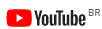 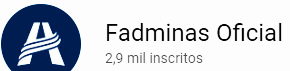 PALESTRANTE: Prof. Eduardo Lutz, é bacharel em Física pela Universidade Federal do Rio Grande do Sul (UFRGS) e mestre em Astrofísica Nuclear pela mesma universidade. Ele tem atuado na área de Astrofísica, desenvolvendo métodos para lidar com a Teoria Quântica de Campos em presença de campos gravitacionais intensos, produzindo modelos matemáticos nessa e em muitas outras áreas. Efetuou pesquisas em Física Hiper nuclear (com híperons) na Universidade Friedrich-Alexander (Alemanha) e tem discutido com formadores de opinião, escrito e revisado artigos, participado em livros, concedido entrevistas e feito muitas palestras sobre diversos temas de interesse nessa área por todo o Brasil.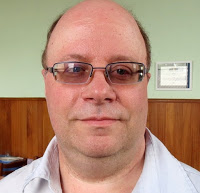 .....................................................................................................................................................04 DE NOVEMBRO 2020SALA 1: PROBABILIDADE E ESTATÍSTICAhttps://adventistas.zoom.us/j/82493735641?pwd=cXpmR0pvWmE1Ky81K2R3UXJ2OXk0QT09 ID da reunião: 824 9373 5641Senha de acesso: 393252Moderadores: profs. Ariana arianafruhauf@gmail.com e Emerson emerson.abbud@fadminas.org.br 19:10 PROBABILIDADE: CONCEITOS, IMPORTÂNCIA, PRINCÍPIOS BÁSICOS E PROPRIEDADESBruno de Jesus, Marcos Paulo de Andrade, Rebeca Pereira Cagliardi19:20 PROBABILIDADE: EVENTO ALEATÓRIO, ESPAÇO AMOSTRAL, VALOR ESPERADO E DESVIOSJonathan Porto da Silva, Daniel Porto, André Amaral, Angélica Silva19:30 DISTRIBUIÇÃO DE PROBABILIDADE: ESTUDO DAS INCERTEZAS, VARIÁVEIS ALEATÓRIASTales José de Oliveira Alvarenga, Rayana Luísa Barbosa Mafra, Gustavo Augusto Santos, Larissa Simão Abreu19:40 DISTRIBUIÇÃO DE PROBABILIDADE: ESTUDO DAS INCERTEZAS, VARIÁVEIS ALEATÓRIASAtaíde do Espírito Santo Júnior, Bruno Eduardo Teixeira Militani, Davi Júnior Tavares, Igor Nonato de Bom Sucesso, Maryane Ribeiro de Paula, Stefany Ribeiro Silva19:50 DISTRIBUIÇÃO DE PROBABILIDADE: ESPERANÇA MATEMÁTICAMarfran Alberto Alves de Souza, Jacqueline Moreira Matos, Edson Silva de Oliveira, Vitor Silva dos Santos, Lucas Asara Pires, Weslen Almeida20:00 DISTRIBUIÇÃO DE PROBABILIDADE: ESPERANÇA MATEMÁTICAJúlia Dutra Lamborghini, Wisley Carvalho Dalla Arruda20:10 DISTRIBUIÇÃO DE PROBABILIDADE: DISTRIBUIÇÃO BINOMIALCamila Sousa de Oliveira, Marcelo Vinícius Sousa Marques, Sávio Gabriel Ferreira dos Santos, Thailiny Carvalho Soares de Matos 20:20 DISTRIBUIÇÃO DE PROBABILIDADE: DISTRIBUIÇÃO DE POISSONFlávia Maria Machado, Hector Rezende Silva, Lorran Vallace Pereira, Lorrany Gomes Veloso, Nathalia Guimarães Silva e Nathalia Guimarães Silva.....................................................................................................................................................SALA 2: PROCESSOS E GESTÃO DE NEGÓCIOShttps://adventistas.zoom.us/j/86102416362?pwd=TXRLQ2lGUXB3SHhJdnVvNDhIeGlxdz09 ID da reunião: 861 0241 6362Senha de acesso: 592143Moderadores: Eduardo prof.eduardosilva@gmail.com e Jefferson Correa Andrade Zorkot jefferson.correa@fadminas.org.br 19:10 UM ESTUDO SOBRE A UTILIZAÇÃO DAS FERRAMENTAS PARA O CONTROLE DE ESTOQUE EM UMA LOJA AGRÍCOLADaiane Ferreira Arantes Beraldo, Fabiane Fidelis Querino, Lorrane Pereira Miranda, Nayara Maria Carvalho e Fernanda Teixeira Franco Ribeiro19:25 PROCESSO DE COMPRAS DE MEDICAMENTOS NO SETOR PÚBLICO: A EXPERIÊNCIA DE UMA SECRETARIA DE SAÚDE NO SUL DE MINASMaria de Lourdes do Santos Pires e Ana Paula Viana19:40 UTILIZAÇÃO DO PLANEJAMENTO FINANCEIRO PARA O ALCANCE DA EFICIÊNCIA FINANCEIRA DE UMA FAMÍLIAFernanda Teixeira Franco Ribeiro, Lorrane Pereira Miranda, Fabiane Fidelis Querino, Daiane Ferreira Arantes Beraldo e Nayara Maria Carvalho19:55 CABO DE GUERRA: A RELAÇÃO ENTRE O REAL, DÓLAR E A TAXA DE CÂMBIOLuana de Souza, Nayara Dorta Keffer, Sharon Belizário Pedro20:10 ANÁLISE DA APLICAÇÃO DO CAPITAL DE GIRO NA GESTÃO DE UMA EMPRESA DE PEQUENO PORTE DA CIDADE DE FORMIGA/MGDaiane Ferreira Arantes Beraldo, Fabiane Fidelis Querino, Lorrane Pereira Miranda, Nayara Maria Carvalho e Fernanda Teixeira Franco Ribeiro.....................................................................................................................................................SALA 3: GESTÃO FINANCEIRA E CONTÁBILhttps://adventistas.zoom.us/j/88530337871?pwd=bmdybVRHajNJOWduRldZZE81OGlqQT09 ID da reunião: 885 3033 7871Senha de acesso: 050190Moderadores: profs. Carlos carlos.stieg@fadminas.org.br, profs. Dariana dariana.martinhago@fadminas.org.br e Sandra sandra.pereira@fadminas.org.br 19:00 A CONTABILIDADE E SUA IMPORTÂNCIA NA GESTÃO DAS EMPRESASEdmilson Rosa da Cunha, Wesley José Mendonça e Sandra Cândida Claudino Pereira19:30 A CONTABILIDADE E SUA IMPORTÂNCIA NA GESTÃO DAS EMPRESASMailson Monteiro de Oliveira, Marlone Ruan dos Santos e Sandra Cândida Claudino Pereira20:00 A CONTABILIDADE E SUA IMPORTÂNCIA NA GESTÃO DAS EMPRESASÉricles Oliveira das Neves, Wallysson Menegazzo de Almeida e Sandra Cândida Claudino Pereira.....................................................................................................................................................SALA 4: EDUCAÇÃO E ENSINOhttps://adventistas.zoom.us/j/81301700134?pwd=cC9rRGs0VklMcllmdDRrWlhLdW8yQT09 ID da reunião: 813 0170 0134Senha de acesso: 549949Moderadores: profs Geanne geanne.cabral@fadminas.org.br , Lindsay lindsay.teixeira@fadminas.org.br e Maria Betânea mbetaniacns@gmail.com 19:10 O MÉTODO DA APAC DE VALORIZAÇÃO HUMANA EM UMA UNIDADE DE RECUPERAÇÃO EM MINAS GERAISWilliam Carlos de Castro e Lindsay Teixeira Sant'Anna19:30 DESEMPENHO ACADÊMICO: LIGAÇÕES ENTRE MÚLTIPLAS INTELIGÊNCIAS E ESTILOS DE APRENDIZAGEMIsadhora Danyelle Norkus Martins19:50 ENSINO REMOTO, CAPACITAÇÃO DE PROFESSORES, ENVOLVIMENTO DE PAIS E ALUNOS: DESAFIOS PARA UMA GESTÃO ESCOLAR DEMOCRÁTICA EM TEMPOS DE PANDEMIARui Alves de Souza Júnior e Lindsay Teixeira Sant’Anna.....................................................................................................................................................SALA 5: COMUNICAÇÃO SOCIALBANCA DO PROJETO DE PRÁTICA EXPERIMENTAL 8º PPhttps://adventistas.zoom.us/j/85974361125?pwd=YXliMWdJZTRhcXhWQ2ZOMDc4dm1zQT09 ID da reunião: 859 7436 1125Senha de acesso: 935755Presidente da Banca: profª Emeline emeline.pereira@fadminas.org.br Membros da Banca: profª Thaise Amorim Alves e prof. Misael Gomes FlorêncioCAMPANHA PUBLICITÁRIA: PARA O EVENTO DA EMPRESA SPELL BRASILAlunos: Camila Mendes Almeida; Felipe de Oliveira Andrade; Fernando Lucas Alvarenga; Gabriela Magalhães Silva Andrade Resende; Jaisson Pereira de Jesus; Raquel de Jesus Fonseca.....................................................................................................................................................SALA 6: PUBLICIDADE E PROPAGANDAhttps://adventistas.zoom.us/j/89355634673?pwd=UkNvbDJFckhKQlhzdzV2eCtZM2ZjUT09 ID da reunião: 893 5563 4673Senha de acesso: 305122Moderadores: Prof. Elvis Magno elvis.magno@fadminas.org.br 19:10 IDENTIFICAÇÃO PUBLICITÁRIA DO PÚBLICO IDOSO: A PERCEPÇÃO DE PROFESSORES DE UMA ORGANIZAÇÃO CONFESSIONALRecharlison Silva do Rosário; Wesley do Remédio Nascimento19:25 ESTRATÉGIAS NAS REDES SOCIAIS: UM ESTUDO SOBRE O MODO DE ATRAIR, FIDELIZAR E CONQUISTAR CLIENTESGuilherme Dias Espedito19:40 O IMPACTO DOS INFLUENCIADORES DIGITAIS SOBRE MULHERES EM COMPRAS DE MAQUIAGENSMariana Cristina Bortolleto Colaço19:55 CORRIDA PELA ACEITAÇÃO: UMA ANÁLISE DAS ESTRATÉGIAS DE MARKETING E CONVENCIMENTO DOS INFLUENCIADORES DIGITAISRaphael Pêgo De Assis 20:10 PUBLICIDADE NAS REDES SOCIAIS: A PUBLICIDADE OCULTA, INFLUENCERS DIGITAISAnistella Fernandes de Souza e Nathalia Thais Freitas XavierMARKETING SOCIAL: TRANSFORMANDO VIDASCamila Helena Turíbio; Gleice Aparecida da Silva.....................................................................................................................................................05 NOVEMBRO 2020FEIRA DE MARKETINGhttps://adventistas.zoom.us/j/83283635384?pwd=U0J0N3A0Y1Z4b3lPMHd4aFVJZVk4UT09 ID da reunião: 832 8363 5384Senha de acesso: 143416Coordenadora: profª EmelineAVANÇANDO NO PÓS PANDEMIA: O MARKETING AJUDANDO NA CAPTAÇÃO DE NOVOS ALUNOSEnderson Azini de Freitas Lacerda, Evelyn Viana Basílio e Luana de SouzaMARKETING, O GRANDE ALIADO DAS ORGANIZAÇÕESIngrid Evelin Aparecida Domingos, Gabriele Santos Ferreira Merces, Milena de Souza Daia e Isadora Helena Bossi Martins
O MERCADO DE TURISMO E A PANDEMIABraian Gabriel Fernandes, Bruna de Cassia Silva , Camila Botelho Silva e Jessica CristianeSOBREVIVÊNCIA DE UM PUB EM TEMPOS DE CRISECarol Souza, Dálisson Salatiel, Kethylin Mascarenhas, Laís Leal, Myllena Ferreira e Pâmela Rodrigues.....................................................................................................................................................